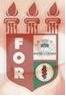 PLANILHA PARA CADASTROS DE LIVROS  BIBLIOTECA MARIA APARECIDA POURCHET CAMPOS        Classificação:       616.314-77                                  Código:	3683  Cutter:         A762a                                               Data: Turma 2018Autor(s):  Araújo, Lucas Gomes de; Lopes, Luciano QuadrosTitulo: ANÁLISE DOS PLANEJAMENTOS DE PRÓTESE PARCIAL REMOVÍVEL FEITOS POR CIRURGIÕES DENTISTAS ESPECIALISTAS E NÃO ESPECIALISTAS EM PRÓTESEOrientador(a): prof. Ms. Ubiratan de Araújo PintoCoorientador(a): Edição:  1ª        Editora  Ed. Do Autor     Local:  Recife    Ano:  2018  Páginas:  28Notas:  TCC – 1ª Turma graduação - 2018